Lampiran 1. Format Biodata Pengusul/Anggota Tim Pelaksana A.  Identitas DiriB. Riwayat PendidikanC. Pengalaman Penelitian Dalam 5 Tahun Terakhir(Bukan Skripsi, Tesis, maupun Disertasi)* Tuliskan sumber pendanaan baik dari skema penelitian DIKTI maupun dari sumber lainnya.D. Pengalaman Pengabdian Kepada Masyarakat dalam 5 Tahun Terakhir*  Tuliskan  sumber  pendanaan  baik  dari  skema  pengabdian  kepada  masyarakat  DIKTImaupun dari sumber lainnya.E. Publikasi Artikel Ilmiah Dalam Jurnal alam 5 Tahun TerakhirF. Pemakalah Seminar Ilmiah (Oral Presentation) dalam 5 Tahun TerakhirG. Karya Buku dalam 5 Tahun TerakhirH. Perolehan HKI dalam 5–10 Tahun TerakhirI. Pengalaman Merumuskan Kebijakan Publik/Rekayasa Sosial Lainnya dalam 5Tahun TerakhirJ.  Penghargaan dalam 10 tahun Terakhir (dari pemerintah, asosiasi atau institusi lainnya)Semua data yang saya isikan dan tercantum dalam biodata ini adalah benar dan dapat dipertanggungjawabkan secara hukum. Apabila di kemudian hari ternyata dijumpai ketidak- sesuaian dengan kenyataan, saya sanggup menerima sanksi.Demikian biodata ini saya buat dengan sebenarnya untuk memenuhi salah satu persyaratan dalam pengajuan Hibah Program Insentif PkM Terintegasi dengan MBKM Berbasis Kinerja IKU Bagi PTS Tahun 2022.Jakarta, 5 Desember 2022Pengusul,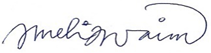 ( Dr. Ir. Amelia Naim Indrajaya, MBA)Lampiran 2. Surat Pernyataan Orisinalitas Usulan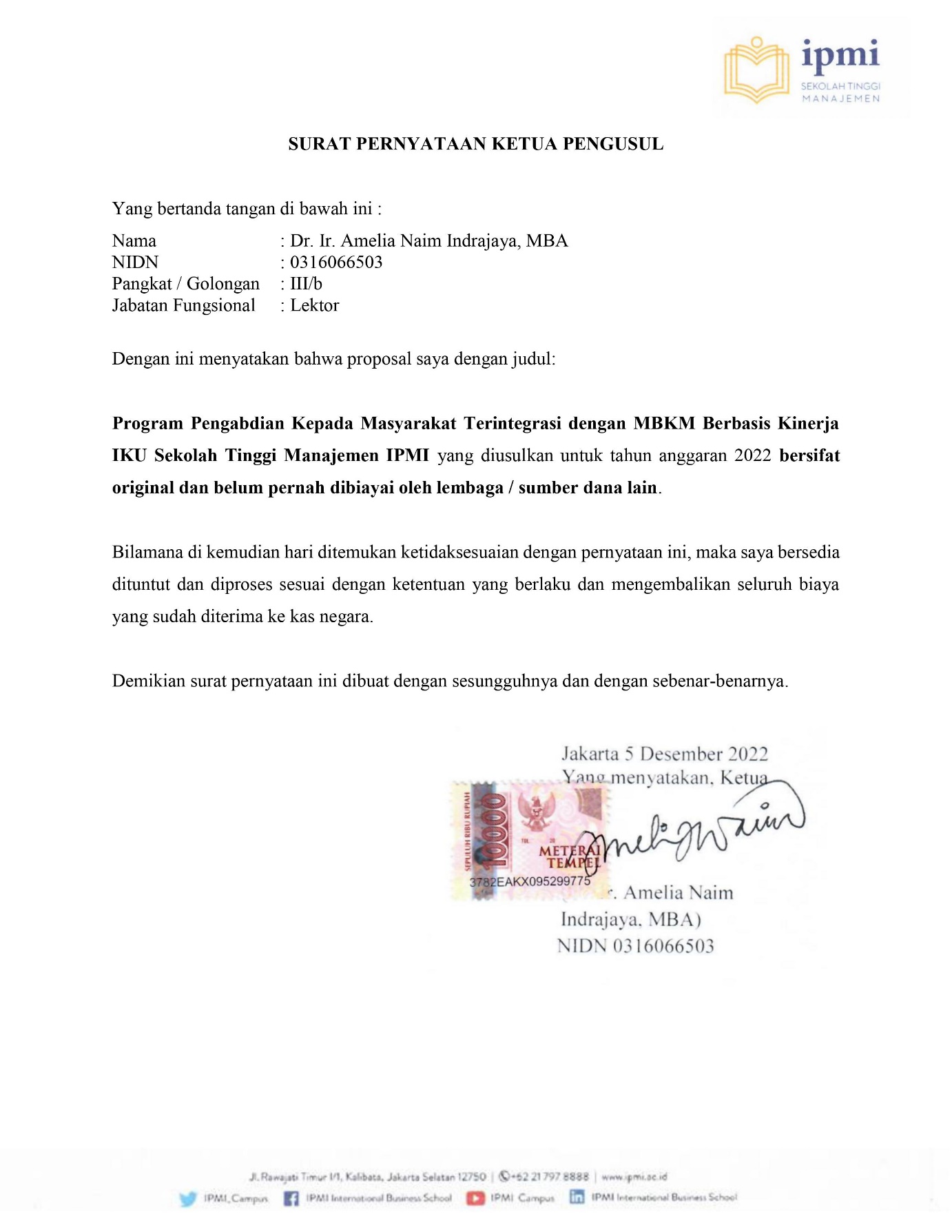 Lampiran 3. Peta dan Gambaran Lokasi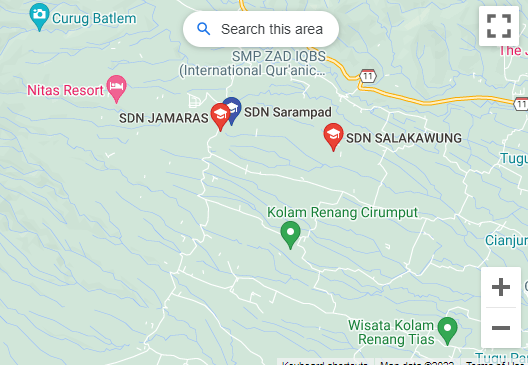 Gambar 8. Lokasi program eksistensi, relasi, dan pengembangan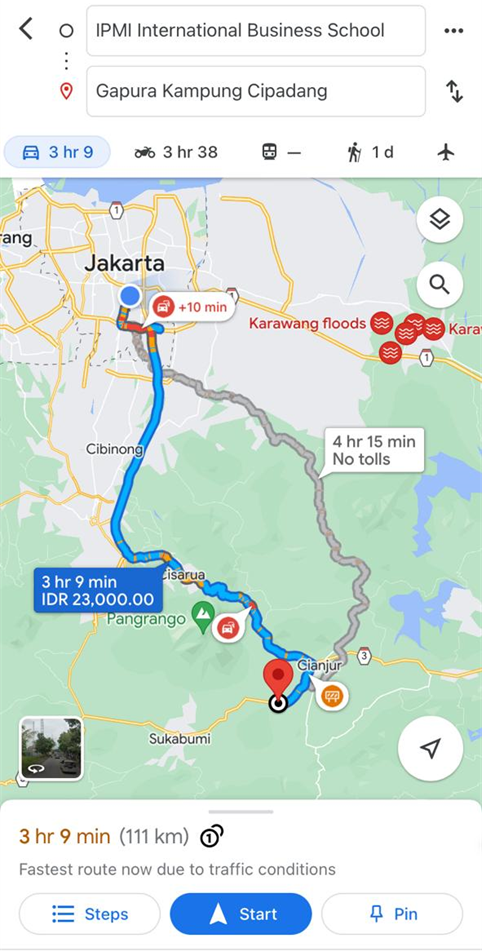 Gambar 9. Lokasi program bangunan tahan gempa dan apotek hidup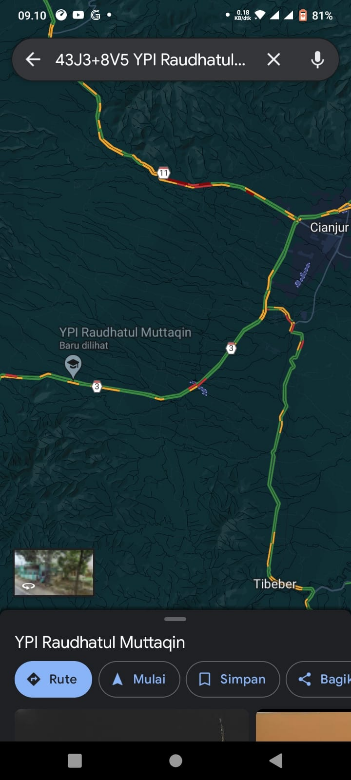 Gambar 10. Kebonpeuteuy, Kec. Gekbrong, Kabupaten Cianjur, Jawa Barat 43261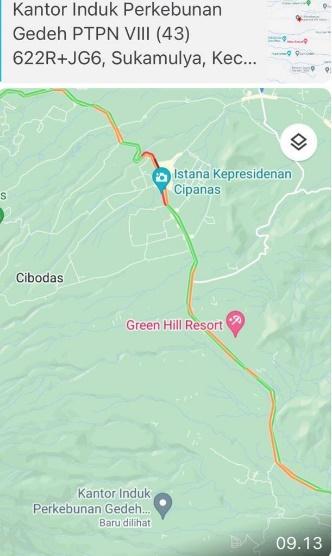 Gambar 11. Kantor Induk Perkebunan Gedeh PTPN VIIILampiran 4. Format Surat Pernyataan Kesediaan Kerjasama Mitra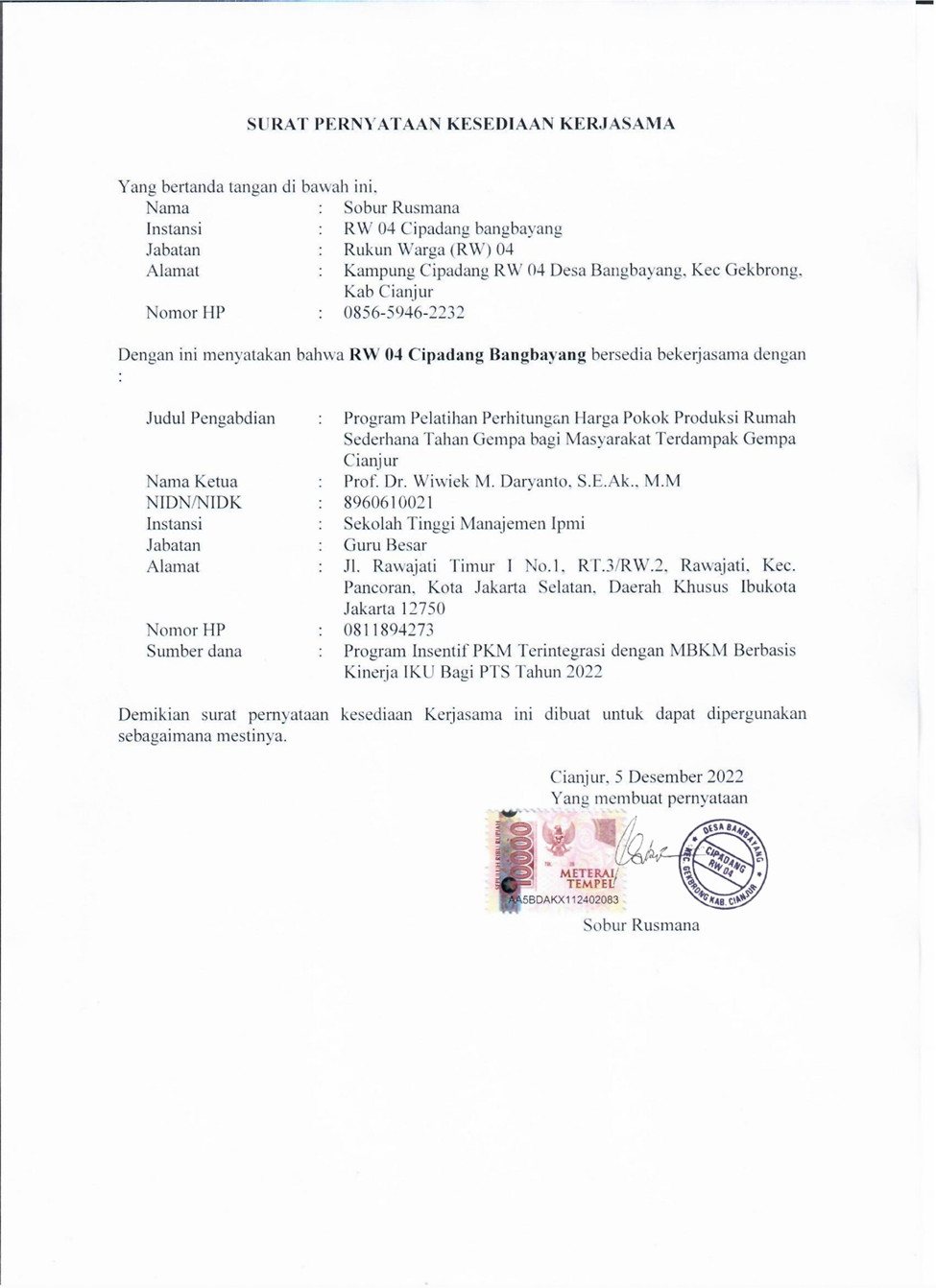 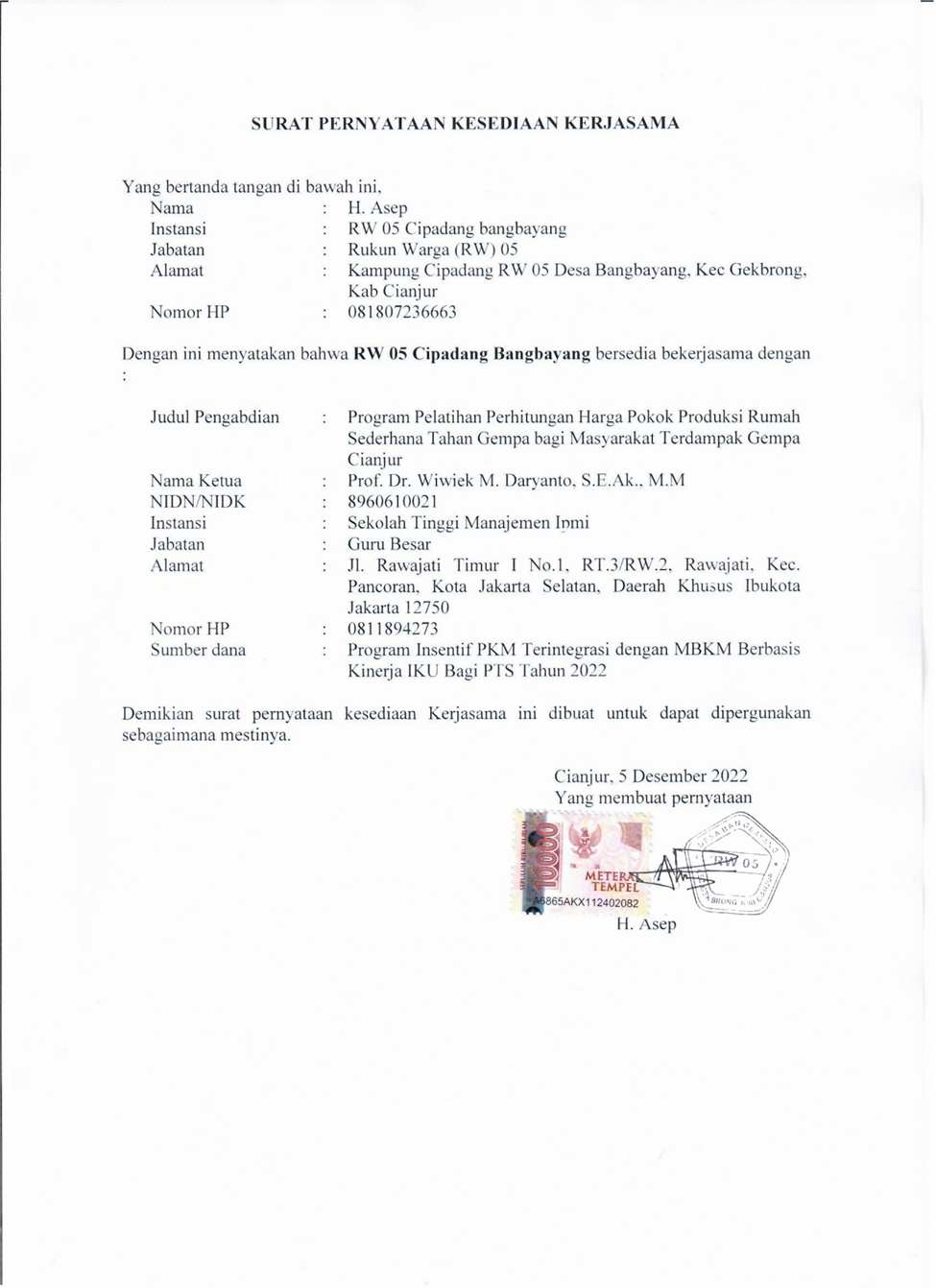 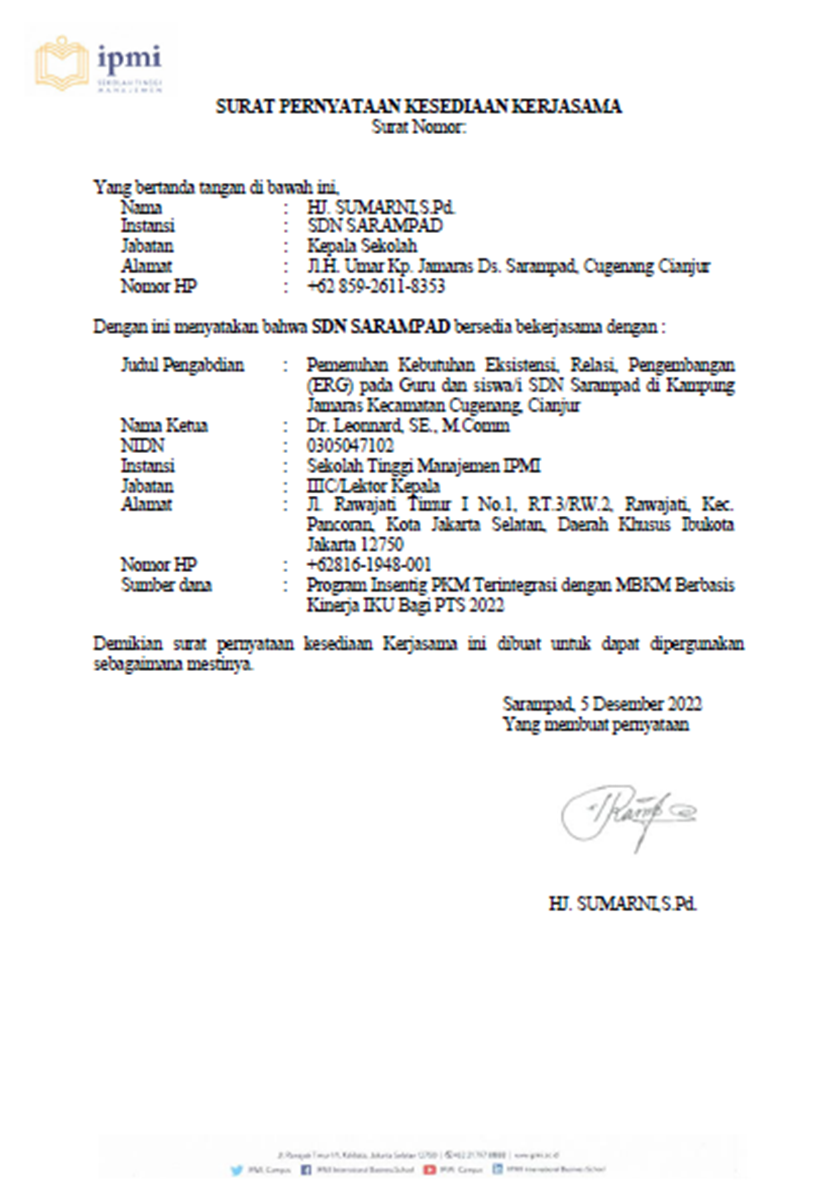 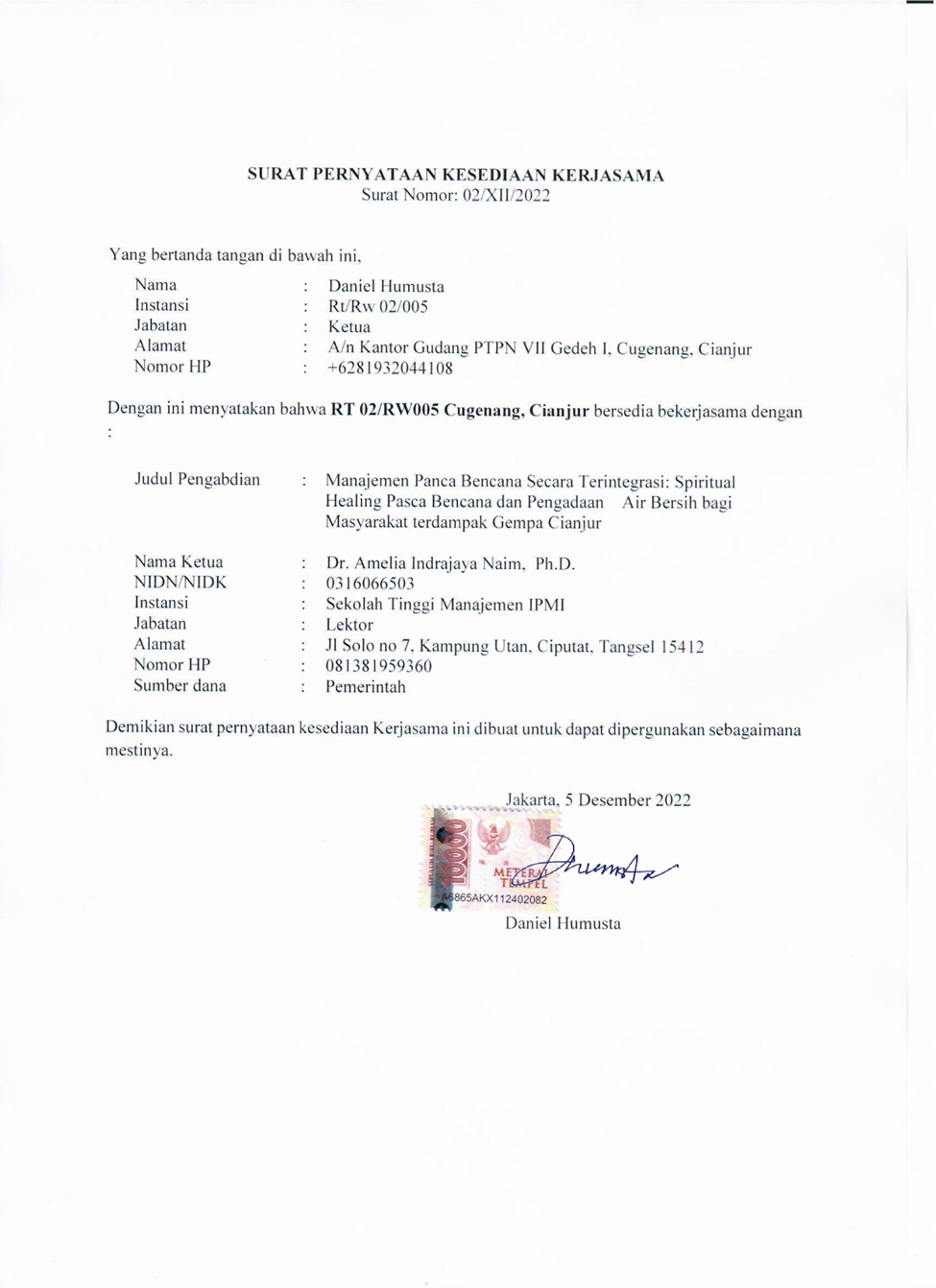 1Nama Lengkap (dengan gelar) Dr. Ir. Amelia Naim Indrajaya, MBA2Jenis Kelamin Perempuan3Jabatan Fungsional Lektor4NIP/NIK/Identitas lainnya 130301045NIDN 03160665036Tempat dan Tanggal Lahir New York, USA, 19-Juni-19657E-mail amelia.naim@ipmi.ac.id8Nomor Telepon/HP +62 818 924 263 / +62 813 819 593609Alamat Kantor Jl. Rawajati Timur I/1 Kalibata Jakarta Selatan 1275010Nomor Telepon/Faks (62-21) 797 8888 / (62-21) 797 050911Lulusan yang Telah DihasilkanS-1 =   50 orang; S-2 = 60 orang;  S-3 = 0 orang12.  Mata Kuliah yg Diampu12.  Mata Kuliah yg Diampu1 Business Ethics12.  Mata Kuliah yg Diampu12.  Mata Kuliah yg Diampu2 Good Corporate Governance12.  Mata Kuliah yg Diampu12.  Mata Kuliah yg Diampu3 Spiritual Management12.  Mata Kuliah yg Diampu12.  Mata Kuliah yg Diampu4 Strategic ManagementS-1S-2S-3Nama Perguruan Tinggi Institut Teknologi Bandung University of Colorado at Boulder Universitas IndonesiaBidang Ilmu Industrial Management Management Strategic ManagementTahun Masuk-Lulus1983 - 19881990 - 19912012 - 2016Judul Skripsi/Tesis/Disertasi Increasing HR Productivity in Telkom Productivity and Management Spirit at Work and Competitive AdvantageNama Pembimbing/Promotor Prof Dr Mathias A. Prof. Adi ZakariaNo.TahunJudul PenelitianPendanaanPendanaanNo.TahunJudul PenelitianSumber*Jumlah(Juta Rp)1.2017-2018Proposed Improvement Strategy for PT Sari Melati Kencana (SMK) by Using Lean Six SigmaPT. Sriboga Raturaya & PT. Sarimelati Kencana6102.2018The Interaction of Spiritual Leadership and Individual Spirituality impacting Spirit at Work toward Enhancing Organizational Commitment and Job Satisfaction: A Conceptual PropositionDIKTI122,53.2018Spiritual Development Programs, Individual Spirituality and Sustainability Mindset toward Higher Commitment to Social and Environmental ImpactPribadi504.2019The Interaction of Individual Spirituality and Spiritual Leadership toward Spirit at Work as IntangibleResource Capabilities in the Resource Based View Framework: A Comparative case of Indonesia vs Hong KongDIKTI95,255.2019The Impact Of Applying Mindfulness And Sustainability Mindset: An Explorative Study In Ipmi Business SchoolPribadi306.2019Developing Sustainability Mindset through Experiential Learning Spiritual Development Phases in Business SchoolPribadi407.2019Spirit at Work and Anti Corruption CulturePribadi308.2022The Effect Of Big Five Model (Bfm) Personality Traits On Online Impulsive Buying: Evidence From Website User In Dki Jakarta AreaPribadi20No.TahunJudul Pengabdian Kepada MasyarakatPendanaanPendanaanNo.TahunJudul Pengabdian Kepada MasyarakatSumber*Jumlah (Juta Rp)12018Meningkatkan Pemahaman Siswa Terhadap Konsep Bhineka Tunggal IkaIPMI4,5122018Mengembangkan Usaha Home Industry dengan Teknik DecoupageIPMI1,2632018Mengoptimalkan Potensi Guru Dan Penyusunan Program Pengembangan Masyarakat MentawaiIPMI4,4842018Pendampingan Pengembangan Desa Wisata Situ Tasikardi melalui Pemberdayaan BUMDes MargasanaIPMI452018Pengembangan Komunitas Masyarakat Desa Margasana mengenai Kemampuan Pemasaran DigitalIPMI2,5462018Pendampingan Pengembangan Tanaman Hidroponik di Desa Margasana untuk Kehidupan yang Lebih Sehat dan SejahteraIPMI3,8572018Penumbuhan Kreatifitas melalui Seni Keterampilan Makrame dan Strategi Penjualan Online Guna Meningkatkan Jiwa Kewirausahaan Remaja Putri di Panti Asuhan Darush Sholihat Bogor Jawa BaratIPMI6,2582018Pembinaan Kader Konservasi Taman Nasional Kepulauan Seribu, Pulau Kelapa Dua melalui Kegiatan Pelatihan dengan Tema "Hospitality"IPMI1,592018Revitalisasi Proyek "Green House" Pelatihan Pembuatan Jamu dengan Memanfaatkan Tanaman ObatIPMI1,92102019Peningkatan Pendapatan Kelompok Produsen Makanan Berbahan Baku Lokal Melalui Pelatihan Dan Pendampingan E-Commerce Dan Akuntansi Di Pulau Kelapa DuaIPMI2112019Kegiatan Bakti Sosial untuk Membantu Korban Banjir di Kelurahan Rawajati, Kecamatan Pancoran, JakartaIPMI dan Lainnya dlm Negri22,73122019Pelatihan Pemanfaatan Sampah Plastik dan Keterampilan Membuat Souvenir dari Bahan Daur Ulang untuk Anak dan Remaja Kelurahan Cempaka Putih, Kecamatan Ciputat TimurIPMI dan Lainnya dlm Negri12,625132019Pendidikan untuk Mengembangkan Kreatif, Inovatif Bisnis yang Berkelanjutan dan Berkelimpahan dan Mendukung Sustainable Development Goals dari PBBIPMI dan Lainnya dlm Negri5,21142019Membangun Karakter dan Integritas Pemuda dan Pemudi Harapan BangsaPribadi10152019Penyuluhan "Inovasi Berkelanjutan"Pribadi10162019Dialog Interaktif Munas III Ikatan Alumni SMP 1 Bukittinggi dengan tema "Minakabau Bangkit"Ikatan Alumni SMP 1 Bukittinggi10172020Menjadi Pelatih yang Menginspirasi Pribadi5182020Unleashing the Utmost Potential in YouIPMI2192020Webinar "Millenials as Change Makers"IPMI1202020Strategi Penelitian Penerapan Ideologi Pancasila dan Pengabdian Masyarakat untuk UMKMIPMI0,3212020Strategi Abdimas UMKMPribadi1,5222020UMKM Tangguh Hadapi PandemikPribadi1,5232020The Future of Sustainability 2: The Head, The Heart, and The Hand Pribadi5242020Peran HRD dan Karyawan dalam Menghadapi Krisis Pandemi Covid-19: Bantu Sesama dengan Menyehatkan Diri KitaIPMI5252020Webinar “Next Generation Governance"IPMI1262021Pemutakhiran Alat Ukur UMKM bersama BPIPBPIP90272021Pancasila dalam Tindakan, Bangga Produk UMKM IndonesiaPribadi5282021Youth Time International Movement: Be A Changemaker and support the Sustainable Development Goals of the UN, 2021Pribadi5292021Pendampingan dan Coaching Inovasi Bisnis dan Manajemen Indonesia Power 2021Indonesia Power7,5302021Workshop Pengembangan Karakter Mengantisipasi Dampak Negatif GlobalisasiIPMI dan Lainnya dlm Negri2312022Workshop pengembangan karakter: Mendidik Dengan Multiple Intelligence (Intellectual, Emotional dan Spiritual Intelligence)IPMI dan Lainnya dlm Negri3,5No.Judul Artikel IlmiahNama JurnalVolume/ Nomor/Tahun1Spiritual Development Programs, Individual Spirituality and Sustainability Mindset toward Higher Commitment to Social and Environmental ImpactInternational Journal of Business StudiesVol. 2/No. 3/20182The Interaction of Spiritual Leadership and Individual Spirituality impacting Spirit at Work toward Enhancing Organizational Commitment and Job Satisfaction: A Conceptual PropositionJournal of Law and Society ManagementVol. 6/No. 1/ 20193PT. DNX Indonesia: The Importance of Service Quality in Indonesian Mining IndustrySouth East Asia Journal of Business, Economics and LawVol. 19/No. 2/20194Discovering Adoption of Agile Management Paradigm in Software Development at PT. Asuransi Allianz Life IndonesiaSouth East Asia Journal of Business, Economics and LawVol. 19/No. 2/20195The Role of Human Resource Management in the Success of the Engineering, Procurement & Construction and Operation Maintenance Projects at PT Elnusa TbkInternational Journal of Business, Economics and LawVol. 19/No. 2/20196The Conceptual Model of Spiritual Leadership and Spirit at Work in Creating A Sustainable Competitive AdvantageInternational Journal of Business, Economics and LawVol. 19/No. 2/20197Biogas Business Modelling Using Business Model Canvas Approach With Blue Ocean StrategyJournal of Adult Education and Lifelong LearningVol. 1/20198Industrial Biogas Project Validation Planning: Strategic Business Initiation Using Benefit Measurement ApproachJournal of Adult Education and Lifelong LearningVol. 1/20199Leveraging Social Enterprise As A Sustainable Corporate Social Responsibility Model: Case Study At Perusahaan Gas Negara, IndonesiaJournal of Adult Education and Lifelong LearningVol. 1/201910The Impact Of Applying Mindfulness And Sustainability Mindset: An Explorative Study In Ipmi Business SchoolJournal of Adult Education and Lifelong LearningVol. 1/201911Professional Perception On Formulating Green Marketing Plan In Biogas ProjectJournal of Adult Education and Lifelong LearningVol. 1/201912Spirit at Work and Anti Corruption CultureJournal of Adult Education and Lifelong LearningVol. 1/201913Developing Sustainability Mindset through Experiential Learning Spiritual Development Phases in Business SchoolJournal of Business Studies, Special International EditionVol. 3/No. 1/201914The Relation Of Organization Culture And Company Strategy For Sustaining Competitive Advantage At Pt. Dekatama CentraInternational Journal of Business, Economics and LawVol. 19/No. 2/201915Discovering The Impact Of Spirituality At Work Toward Job Performance: Case Of Pt Surya Nusantara SentosaInternational Journal of Business, Economics and LawVol. 19/No. 2/201916Indonesian Patronage Intention Toward E-CommerceSouth East Asia Journal of Business, Economics and LawVol. 19/No. 2/201917The Impact of Spiritual Leadership and Spirit at Work as Intangible Resource Capabilities toward Job Satisfaction and Organizational Commitment: A Comparative Study of Indonesia vs Hong KongInternational Journal of Psychosocial RehabilitationVol. 24/No. 6/202018The Effect Of Big Five Model (Bfm) Personality Traits On Online Impulsive Buying: Evidence From Website User In Dki Jakarta AreaInternational Journal of Business, Economics and LawVol. 26/No. 1/202219The Integrated Approach Of Spiritual Development Phase In Developing Sustainability Mindset: A Case Study Of Ipmi International BusinessSchoolSouth East Asia Journal of Contemporary Business, Economics and LawVol. 26/No. 1/202220Social Media Marketing Activities Of Creative Agencies In Indonesia And Its Influence On Customer Equity And Purchase Intention: EvidenceFrom Kanō Creative ProductionInternational Journal of Business, Economics and LawVol. 26/No. 1/202221Effect Of Company Organisation Factors On Employee Perceived Productivity During Working From HomeSouth East Asia Journal of Contemporary Business, Economics and LawVol. 26/No. 1/2022NoNama Pertemuan Ilmiah / SeminarJudul Artikel IlmiahWaktu danTempat1Academy of Management Meeting, Chicago, USAImproving Student Lives Through International Teaching Collaborations10 – 14 Agustus 2018, Chicago Amerika Serikat2Third International Conference on Business and EconomicsThe Importance of Spiritual Leadership variables and Spirit at Work as Intangible Resource Capabilities in the Service Industry: A Resource Based View Framework9 – 10 Oktober 2018, University of Dhaka Bangladesh3International Conference "Business and Management Sciences: New Challenges in Theory and Practice"The Importance of Workplace Spirituality toward Enhancing Organizational Commitment and Job Satisfaction: A Conceptual Work25 -26 Oktober 2018, Szent Istvan University, Godollo, Hungaria42018 International Conference on Adult Education and Lifelong Learning (AdELL 2018)Biogas Business Modelling By Business Model Canvas Approach With Blue Ocean Strategy6 -7 Desember 2018, The Savoy Hotel Manila Filipina52nd International Conference on Law and Society ManagementResource based view model of Spiritual Leadership and Spirit at Work toward Competitive advantages in the Service Industry12 – 13 Februari 2019, Istanbul Turki6EURAM 2019Spiritual Diversity Training Programs Improving Organizational Performance: An Indonesian Case Study26 – 28 Juni 2019, Lisboa Portugal7Academy of International Business - AfricaSpirit at Work and Anti Corruption6 – 9 Januari 2020, Nairobi Kenya8American International University, Nairobi KenyaHow to develop a publishable paper of community engagement10 Januari 2020, Nairobi Kenya9International Conference on Consciousness-Based Leadership and ManagementThe Importance of Spiritual Leadership and Spirit at Work as Intangible Resource Capabilities in the Service Industry: A Resource Based View Framework21 – 23 Mei 2021, Online102021 International CEO Communication, Economics, Organization & Social Sciences CongressThe Effects of COVID -19 Outbreak on Higher Education in Indonesia19 – 22 Agustus 2021, Online113rd International CEO and Social Sciences Congress (CEOSSC)Developing Sustainability Mindset through Spirituality Development Phases in Business and Management Education: The Evidence from IPMI International Business School24 – 25 Desember 2021, Online12International Conference “International CEO Communication, Economics, Organization & Social Sciences Congress” 2022Creating Shared Values toward Enhancing Company’s Performance: An Evidence from IPMI’s MBA Students’ Experience20 – 22 Mei 2022, Online13International Conference “International CEO Communication, Economics, Organization & Social Sciences Congress” 2022Behavioral Intention to Use LMS Using Technology Acceptance Model an Empirical Study In STM-IPMI20 – 22 Mei 2022, OnlineNoJudul BukuTahunJumlahHalamanPenerbit1Developing a Sustainability Mindset in Management Education (Chapter: Enhancing the sustainability mindset through real life business as a flourishing impact project)201818Taylor & Francis2Spirit at Work: The Telkom Experience of Great Spirit Grand Strategy201930Putra Media Nusantara3Kiat menjadi pembicara yang menginspirasi202095AMNA4The Palgrave Handbook of Corporate Social Responsibility (Chapter: Employee Volunteering)202028Palgrave5Journey to Transform Students into Implementing the Sustainability Mindset: A Case of Sekolah Tinggi Manajemen Ipmi (Ipmi International Business School. Handbook for Personal and Organizational Transformation)202068 Springer6My Spiritual Commitment as A Change Maker2020455AMNA7Handbook of Personal and Organizational Transformation (Chapter: A journey to transform students into Implementing the Sustainability Mindset: A Case of IPMI International Business School)202140 AMNA8Disruptive Innovation: Terobosan Stratejik dari Multi Aspek2021137Penerbit Widina9Sustainability Mindset Discovery Learning: A Case Study of IPMI International Business School2021184AMNA10A Letter to My Unborn Child2021215AMNA11Anti-corruption agent : IPMI students' journey against corruption202179AMNA12Creating sustainability through talent management improvement2021112AMNA13My Spiritual Commitment: An On-going Discovery Learning202140Greenleaf Publishing14Revolutionizing Sustainability Education: Stories and Tools of Mindset Transformation (Chapter: Millenials as Change Makers Supporting SGDs)202230Palgrave Macmillan15Critical Reflections on Innovative Flourishing Businesses in the Context of the UN Sustainable Development Goals2022101PressBooks16Factors Influencing Female Undergraduate Business Students' Work in Digital Companies in Indonesia202228IGI GlobalNo.Judul/Tema HKITahunJenisNomor P/ID1The Influence Of Individual Spirituality Toward Spirit At Work In Enhancing Organizational Commitment And Job Satisfaction2019HKI Karya Tulis (Artikel)000141731No.Judul/Tema/Jenis Rekayasa Sosial Lainnya yang Telah DiterapkanTahunTempatPenerapanResponMasyarakat1Mendirikan dan menjalankan Karunia Ilahi Center (Pusat Intervensi Dini untuk Anak Berkebutuhan Khusus)2015 - sekarangJl Solo, Ciputat TangselPerkembangan positif2Mendirikan dan menjalankan taman bacaan  PKBM Lestari2007 - sekarangJl Solo, Ciputat Tangsel Gemar MembacaNo.Jenis PenghargaanInstitusi PemberiPenghargaanTahun1Publikasi 315 liputan bisnis dengan tema―Sustainable Business as an Agent of World Benefit‖ pada platform Aim2Flourish.AIM2Flourish, Business as an Agent of World Benefit20172Penghargaan untuk SDG # 2 Zero Hunger untuk tulisan mengenai CV Green Health Agriculture yang inovasinya menghasilkan beras organik yang terjangkau.Case Western Reserve University, Cleveland, Ohio20173Penghargaan untuk SDG #12Responsible Consumption and Production untuk liputan perusahaan Green Hope yang memproduksi plastik terbuat dari singkongWeatherhead School of Management, Cleveland, Ohio2017